Publicado en Las Palmas de Gran Canaria el 13/06/2016 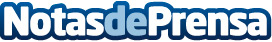 El Colega Canario se hace con tres galardones en el Prado Real Web Festival'El Colega Canario' se convierte en el primer branded content en ganar un premio en el festival de webseries Prado Real Web Festival. Se le otorgó el galardón Retrotele de plata como mejor webserie, el Retrotele al mejor guión por David Sainz y el Retrotele a la mejor interpretación masculina por Óscar LaraDatos de contacto:Ariadna640284474Nota de prensa publicada en: https://www.notasdeprensa.es/el-colega-canario-se-hace-con-tres-galardones Categorias: Nacional Cine Marketing Televisión y Radio Canarias Entretenimiento E-Commerce Premios http://www.notasdeprensa.es